Напишите цифры					Звуковой анализ слова ЛУНА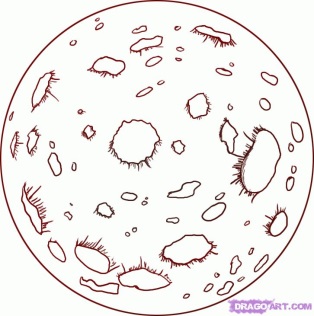 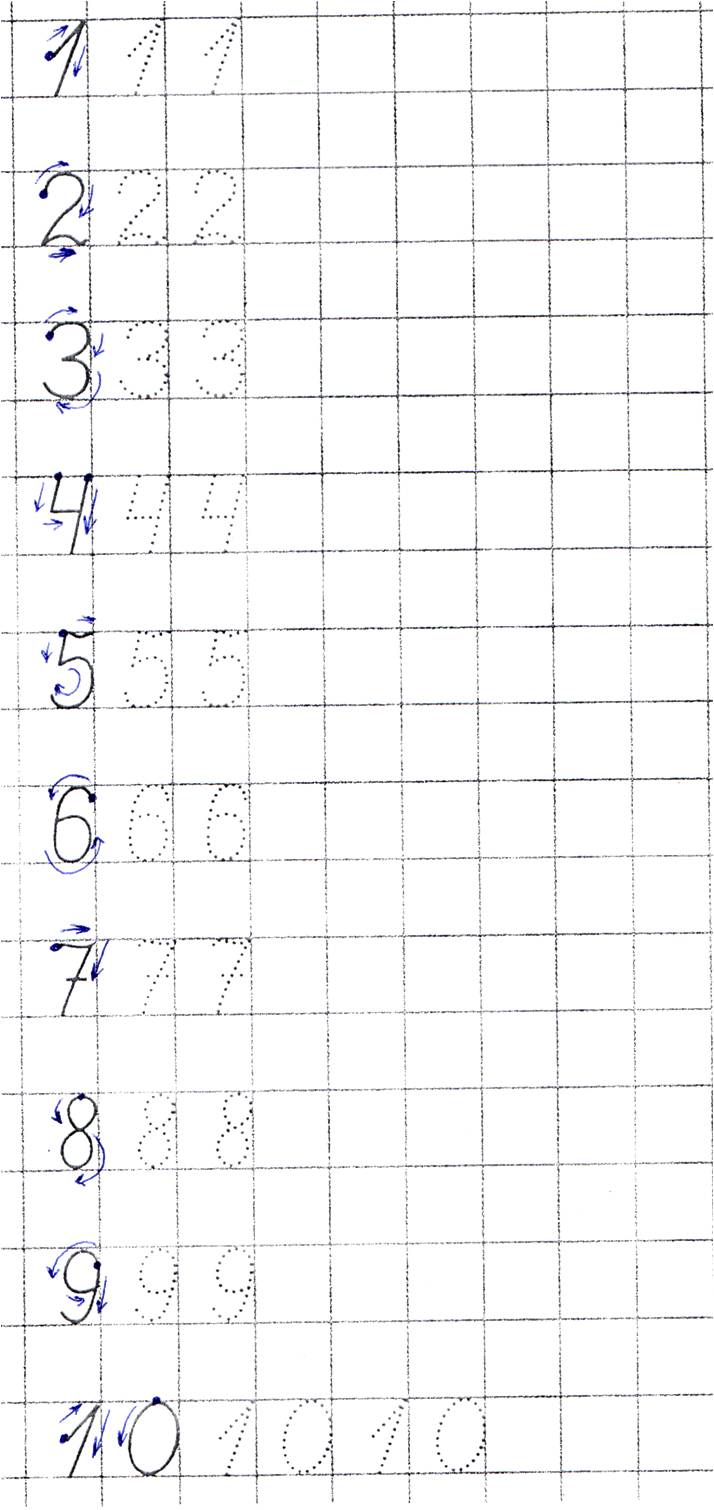 Соедини картинку с её тенью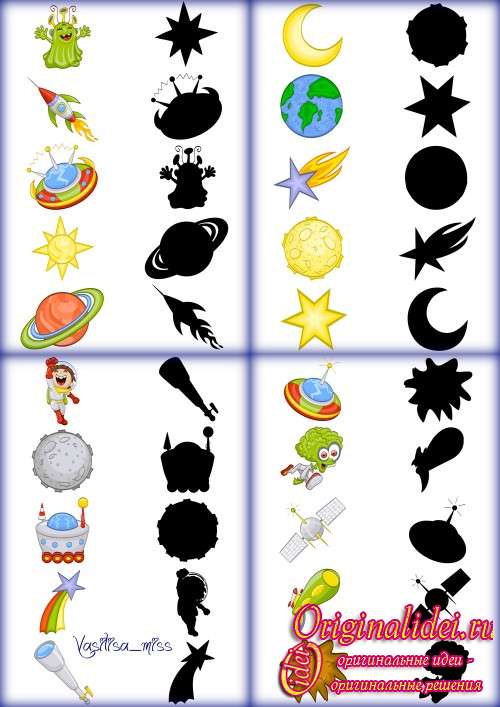 Раскрась ракеты, которые летят направо красным цветом, налево – синим, вверх – зеленым, вниз желтым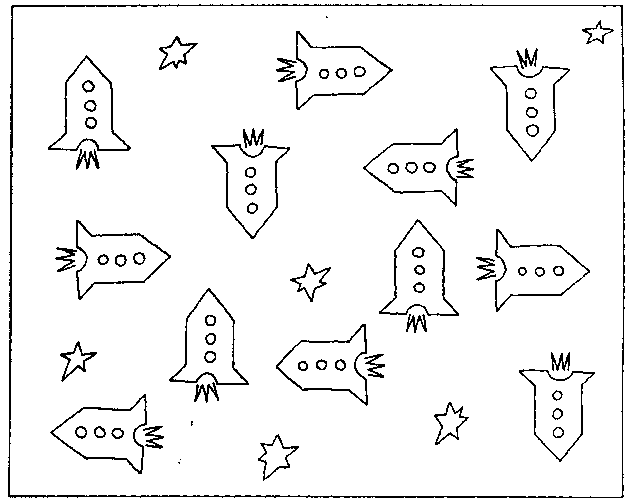 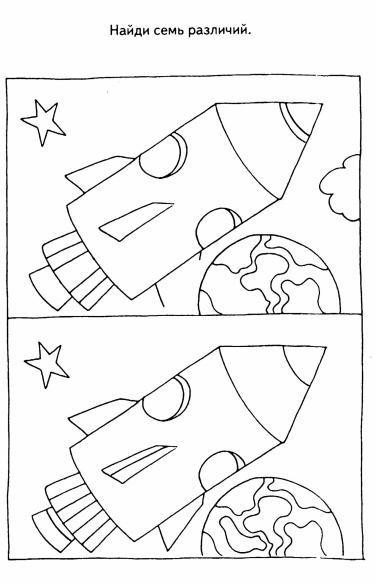 Найди отличияПродолжи логическую цепочку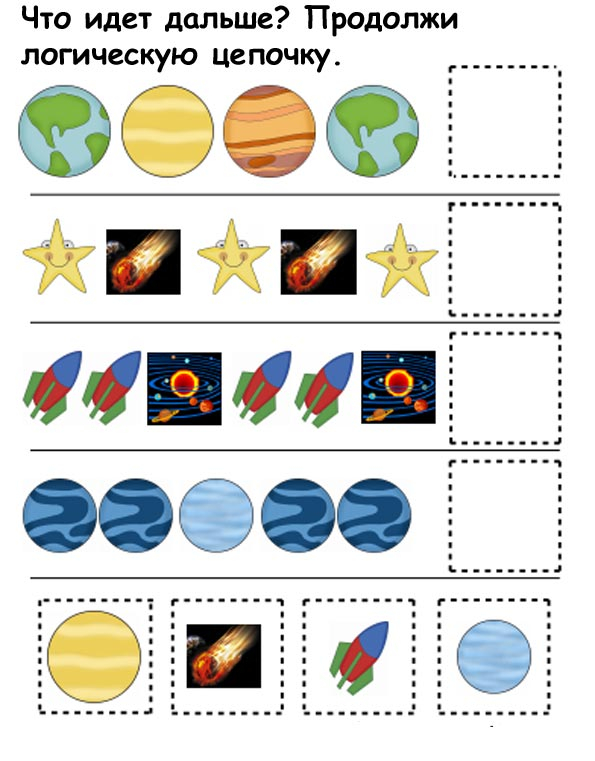 Соедини по цифрам и раскрась 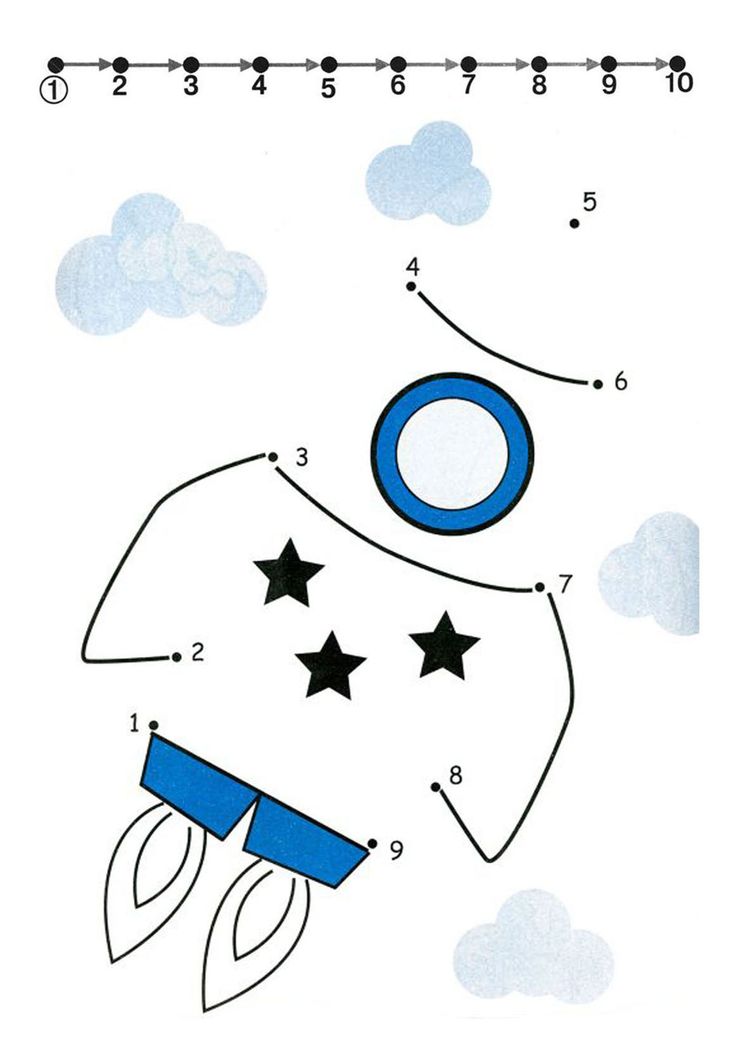 